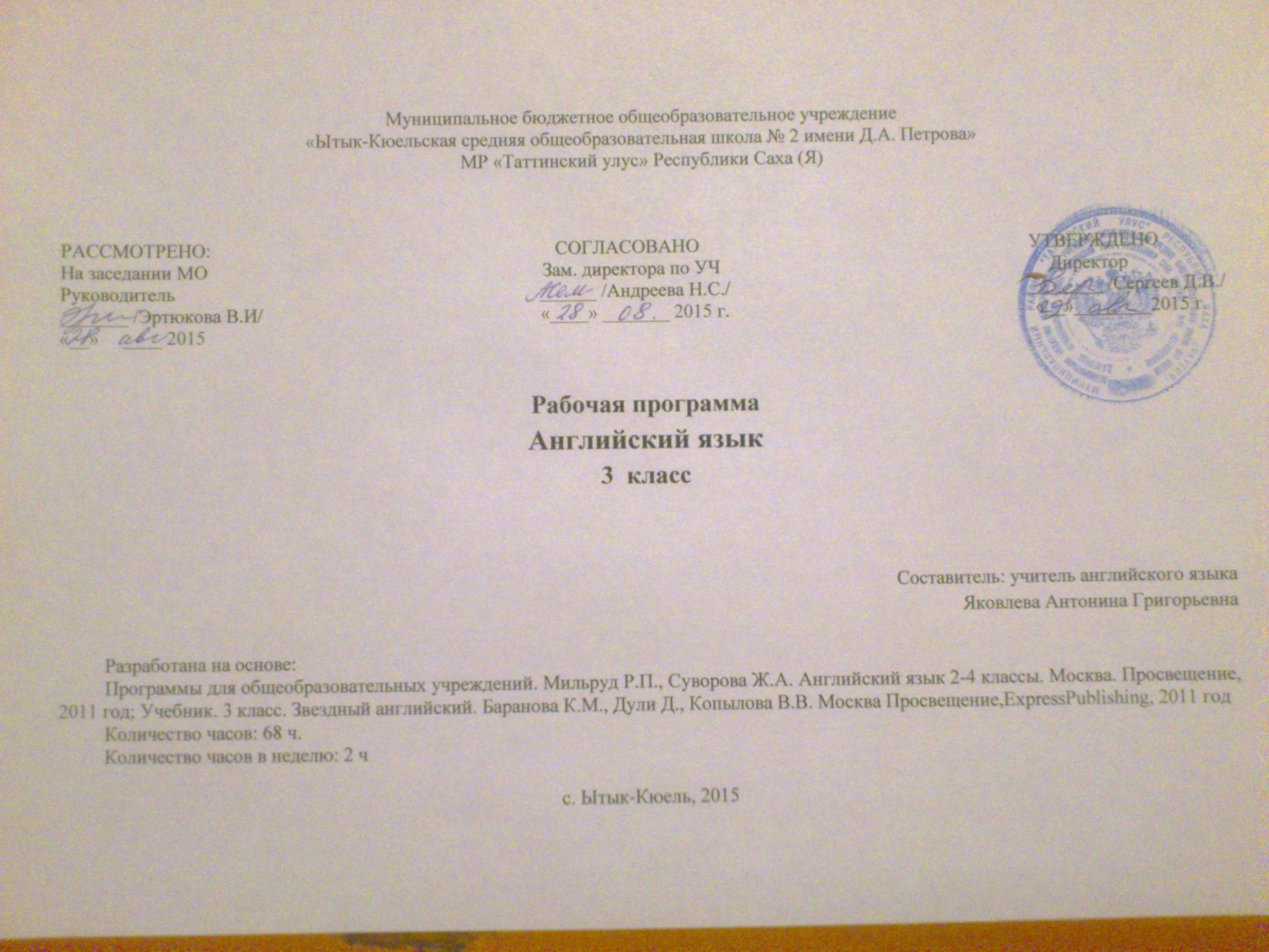 Календарно-тематическое планирование по английскому языку в 3 классена 2015/2016 учебный год(2 ч. в неделю, 68 ч.)Компоненты УМК:1. Английский язык. 3 класс: учеб. для общеобразоват. учреждений и шк. с углубл. изучением англ.яз. В 2 ч. Серия «Звездный английский»/К.М. Баранова, Д. Дули, В.В. Копылова и др. . – М.: Просвещение, 2011. 2. Английский язык. 3 класс: рабочая тетрадь к  учеб. для общеобразоват. учреждений и шк. с углубл. изучением англ.яз. В 2 ч. Серия «Звездный английский»/К.М. Баранова, Д. Дули, В.В. Копылова и др. . – М.: Просвещение, 20113. Английский язык. 3 класс: контрольные задания к  учеб. для общеобразоват. учреждений и шк. с углубл. изучением англ.яз. В 2 ч. Серия «Звездный английский»/К.М. Баранова, Д. Дули, В.В. Копылова и др. . – М.: Просвещение, 2011.4. Английский язык. Книга для учителя. 3 класс:  пособие для  учеб. для общеобразоват. учреждений и шк. с углубл. изучением англ.яз. В 2 ч. Серия «Звездный английский»/К.М. Баранова, Д. Дули, В.В. Копылова и др. . – М.: Просвещение, 2011.5. Английский язык: аудиокурс для занятий в классе (1 CD MP3) к учеб. для 3 кл. общеобразоват. учреждений и шк. с углубл. изучением англ.яз. Серия «Звездный английский»/К.М. Баранова, Д. Дули, В.В. Копылова и др. . – М.: Просвещение, 20116. Английский язык: видеокурс (1 DVD) к учеб. для 3 кл. общеобразоват. учреждений и шк. с углубл. изучением англ.яз. Серия «Звездный английский»/В.Эванс, Д. Дули. – М.: Просвещение, 2010.Контроль уровня сформированности коммуникативных компетенцийТематическое содержание модулейУМК «Звёздный английский» для 3 класса предлагает следующее тематическое содержание: My Family. Описание членов семьи. Высказывания о работе. At the Toy Shop. Названия игрушек. Подарки. Поздравительные открытки.It’s so Cute! Части тела. Описание человека и животных. Описание героя.  Talent Show. Описание своих умений. Вопросы об умениях других. Where’s Alvin? Описание предметов в комнате. Описание своей комнаты.In the Old House. Описание комнат дома. Описание дома (устно и письменно).My New Clothes. Описание своей одежды. Одежда и погода. At the Animal Park. Названия животных. Вопросы о действиях животных. День на ферме. Действия людей. Fairy Cakes.  Продукты в холодильнике. Любимые и нелюбимые блюда. Another Lovely Day! Ежедневные дела. Любимое время года. Дни недели и дни. Дополнительные уроки: Merry Christmas!, Mother’s Day.  Компоненты УМК «Звёздный английский»Учебник (Student’s Book)Учебник   нацелен на развитие заинтересованности и вовлечение  учащихся в изучение  английского языка. Новая лексика  представлена  четким и 
эффективным способом с помощью диалогов, песен, игр и  заданий по аудированию.  Учебник состоит из двух частей и имеет модульную структуру. Каждая часть включает в себя четыре модуля.  Каждый  состоит примерно из 10 уроков и раздела  для повторения и  содержит интересные и 
увлекательные темы для маленьких учащихся.  Также в учебнике много творческих заданий, поощряющих  ребенка думать и говорить на английском языке. Каждая страница направлена на  активное участие и взаимодействие со стороны детей,  на развитие у них рецептивных и продуктивных навыков.   Starter Unit  входит в часть  1, где учащиеся изучают  алфавит, а также основные правила чтения, транскрипционные значки и учатся читать.Our SchoolРаздел Our School/Наша школа представляет новую лексику по межпредметной тематике. Учащиеся используют  английский язык для выполнения задач, относящиеся к другим предметным областям, таким, как искусство, математика, здоровье и безопасность  и т.д. Это мотивирует  их к изучению языка и способствует развитию независимости и сотрудничества  при обучении.
Dialogues Учащиеся закрепляют изученную лексику с помощью простых, но значимых и   увлекательных  диалогов.Go Green!
Раздел  GO GREEN!/ Учись  любить природу дает возможность больше узнать о нашей окружающей   среде с помощью забавных и творческих заданий.Grammar Land Данный раздел посвящен изучению и закреплению грамматических структур, представленных в
модуле.  Раздел начинается с изложения теории. Затем выполняются  разнообразные  упражнения.  Большие по объему разделы  Grammar Land /Страна Грамматика  могут  изучаться в течение нескольких уроков.
Word Lab Учащиеся продолжают  консолидировать полученные знания с помощью упражнений  раздела Word Lab/Мастерская слова.Our World/My World Учащиеся знакомятся с культурой  и образом  жизни в других странах, а также изучают  свою страну в  разделе Our World/My World/Наш мир/Мой мирStoryland Данный раздел знакомит учащихся  с русским фольклором. В учебнике для 3 класса это сказка “Sivka-Burka”. Эти истории представлены  в повествовательной форме с веселыми  
песнями, чтобы вызвать у детей максимум положительных эмоций. В сказках используется в основном изученная лексика, в то же время встречаются отдельные новые слова, что способствует развитию у детей языковой и контекстуальной догадки. Phonics Раздел Phonics/Мир английских звуков  помогает учащимся научиться  различать звуки английского языка в устной речи, а также начать читать. Упражнения  сопровождаются  забавными иллюстрациями,  улучшая  произношение и интонацию весело и интересно. CheckpointУчащиеся имеют возможность повторить и закрепить изученные языковые явления  каждого модуля  в разделе Checkpoint/Проверь себя!В учебниках для 3 класса появляется также раздел Troll Tales, в котором
учащиеся  консолидируют  изученные языковые явления в виде забавных обучающих диалогов с участием главных героев – троллей
Учебник также включает в себя следующие разделы: I. Fun Time
Учащиеся  консолидируют  изученные языковые явления. Учитель может использовать этот раздел по завершении курса, либо по завершении модуля.II. Special Days Есть два дополнительных раздела  в конце книги, дающие  детям представление о различных праздниках, которые отмечают их сверстники в англоговорящих странах. Разделы содержат разнообразные игры и упражнения, нацеленные на закрепление  лексики и дальнейшее развитие коммуникативной компетенции.
Рабочая тетрадь (Workbook)Yestʹ dva dopolnitelʹnyh podrazdeleniĭ v kontse knigi, soderzhashchiĭ meropriyatiya ko Dnyu detyeĭ i Novyĭ god,
kotorye dolzhny bytʹ ohvacheny, kak preddverii sootvet·stvuyushchih torzhestv.


YA knigu
Kniga nahodit·sya v polnom tsvete i
soderzhit interesnyh meropriyatiĭ, kotorye
konsolidirovatʹ yazykom v
kazhdogo modulya. Kniga sostoit iz dvuh
detalyeĭ i mozhet bytʹ ispolʹzovana kak v
klassa ili homework.ntroduction
Kniga vklyuchaet v sebya: Рабочая тетрадь выполнена в цвете. Она предназначена для того, чтобы закрепить языковой материал всех модулей учебника с помощью разнообразных упражнений во всех видах речевой деятельности. Она может быть использована как в классе, так и дома после завершения работы над соответствующим материалом модуля в учебнике. 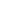 Рабочая тетрадь включает в себя:I. StickersВ учебнике есть упражнения с использованием наклеек. Тип и цель этих упражнений варьируется, чтобы дать учащимся  возможность использовать  язык  необычным и привлекательных способом. Есть также «вознаграждающие» наклейки (наклейки «вознаграждения»), чтобы дети могли собой гордиться и почувствовали удовлетворение от  достигнутых  результатов. Учитель может их использовать, когда чувствует, что детей надо похвалить и поощрить.II. Board GamesВ каждой части учебника по две настольные игры, по одной  на каждые два модуля.  Целью настольных игр является обеспечение атмосферы отдыха, уверенности  и закрепление изученного материала.III. Characters’ CutoutsУчащимся будет забавно разыгрывать диалоги не самим, а от лица сказочных персонажей учебника. Бумажных кукол можно вырезать и использовать во время любой коммуникативной деятельности на уроке.Языковой портфель (My Junior Language Portfolio) является собственностью учащихся. Он будет  пополняться на протяжении всего периода обучения в  школе. Это творческая самостоятельная деятельность ребёнка.Языковой портфель может быть представлен в виде особой папки, которую дети приносят на первых уроках и где они хранят все проекты, которые  создают и используют в течение всего учебного года, наряду с любыми дополнительными материалами.  Языковой портфель разработан для мотивации  и поддержания интереса к изучению английского языка.  Цель - помочь учащимся  задуматься и осознать свои успехи в изучении  языка.
На практике языковой портфель может включать в себя проекты или любые другие письменные работы, компьютерные диски с работами и рисунками, выполненными в классе или дома, видеокассеты с любимыми рассказами, песнями, школьными спектаклями и т. д., сертификаты, отзывы учителей и просто коллекции предметов или картинок. Это – всё то, что учащиеся хотят сохранить как подтверждение своих успехов в изучении английского языка.
Дополнительным результатом является развитие навыка самостоятельной работы.Сборник контрольных заданий (Test Booklet)Сборник включает контрольные задания, которые выполняются по завершении работы над каждым модулем. Также содержит тесты для промежуточного (в середине года) и итогового  контроля.Последовательная подготовка учащихся к выполнению текущих и итоговых контрольных работ  позволяет  свести до минимума чувство страха и неуверенности у детей.Certificate of Achievement
По завершении курса обучения каждый учащийся получает Certificate of Achievement, который заполняется учителем и торжественно вручается в конце года. 
Книга для учителя (Teacher’s Book)В книге для учителя содержатся подробные поурочные планы, ключи к упражнениям учебника, ключи и рекомендации по работе с компонентами УМК, рекомендации по оцениванию контрольных работ, рекомендации по постановке сказки, тематическое планирование, банк ресурсов (материалы для оценки знаний, умений и навыков учащихся, Templates/Материалы для поделок). Книга для учителя содержит дополнительные упражнения и игры, позволяющие учителю осуществлять дифференцированный подход, а также тексты упражнений для аудирования.Buklet soderzhit ispytaniĭ modulya testov. V seredine-of-god, a takzhe konets goda Vyĭti ispytaniĭ, a takzhe
vklyuchen i mozhet bytʹ ispolʹzovana v kachestve testa na sleduyushchiĭ urovenʹ.
s Sertifikat dostizheniĭ
Eto zapolnyaet·sya po okonchanii kursa. Tselʹ dannogo sertifikata yavlyaet·sya voznagrazhdenie studentov, a takzhe datʹ
ih chuvstvo dostizheniya.
Uchitelʹ kniga
Kniga uchitelya obespechivaet stepby-
shag plany urokov, a takzhe
otvety k uprazhneniyam v oboih
Studencheskaya kniga i
Knigi. On takzhe soderzhit dopolnitelʹnye
idyei o tom, kak predstavitʹ novye
slova i yazykovye modeli,
dopolnitelʹnye meropriyatiya i igry,
, a takzhe dlya tapescripts
proslushivanii dyeyatelʹnosti. Buklet soderzhit ispytaniĭ modulya testov. V seredine-of-god, a takzhe konets goda Vyĭti ispytaniĭ, a takzhe
vklyuchen i mozhet bytʹ ispolʹzovana v kachestve testa na sleduyushchiĭ urovenʹ.
s Sertifikat dostizheniĭ
Eto zapolnyaet·sya po okonchanii kursa. Tselʹ dannogo sertifikata yavlyaet·sya voznagrazhdenie studentov, a takzhe datʹ
ih chuvstvo dostizheniya.
Uchitelʹ kniga
Kniga uchitelya obespechivaet stepby-
shag plany urokov, a takzhe
otvety k uprazhneniyam v oboih
Studencheskaya kniga i
Knigi. On takzhe soderzhit dopolnitelʹnye
idyei o tom, kak predstavitʹ novye
slova i yazykovye modeli,
dopolnitelʹnye meropriyatiya i igry,
, a takzhe dlya tapescripts
proslushivanii dyeyatelʹnosti.Раздаточный материал (Picture Flashcards)Буклет содержит картинки, которые являются визуальной опорой для введения и закрепления лексики и помогают учителю избежать перевода и многословных объяснений. В поурочном планировании книги для учителя даны рекомендации по работе с ними. Плакаты (Posters)На восьми двухсторонних плакатах помещены картинки, иллюстрирующие активную лексику каждого модуля по тематическому принципу. На одной стороне помещена изучаемая лексика с картинками и иллюстрации к песне. На другой стороне размещены картинки для разыгрывания диалогов. Есть также плакат с алфавитом. В  планировании книги для учителя даны советы по использованию плакатов для введения и закрепления нового языкового материала.Uchitelʹ kniga
Yestʹ poleznye
rukovodyashchie printsipy v otnoshenii
kogda i kak
plakaty mogut
bytʹ ispolʹzovany dlya
nastoyashchego i / ili
konsolidatsiiАудиокурс для занятий в классе (Class CD)Аудиозаписи содержат записи новых слов, диалогов, песен, а также другие задания из учебника и рабочей тетради.Аудиокурс для самостоятельных занятий дома (Student`s  CD)Диск включает в себя записи новых слов, диалогов, песен, с тем чтобы учащиеся могли слушать их дома,  отрабатывая таким образом навыки произношения и интонацию.Видеокурс (DVD-video)Видеоматериал включает новую лексику, диалоги, песни, а также основные языковые модели, которые учащиеся изучают в каждом модуле, оживляет героев сказок. Учащиеся имеют возможность не только слышать любимых персонажей, но и наблюдать за ними, что повышает их интерес к изучаемому материалу. Видео используется по мере прохождения материала учебника  и по завершении изучения каждого модуля учебника.Программное обеспечение для интерактивной доски (Interactive Whiteboard Software)Этот компонент используется учителем на уроке. Диск содержит учебник в мультимедийной форме, разработанный специально для интерактивной доски. Данный компонент позволит сделать уроки живыми и интересными в любом классе и в любой классной комнате. Яркое и наглядное представление грамматического материала, аудиоупражнения, анимационное видео, песни, аудио-упражнения, многочисленные образцы-опоры при выполнении упражнений, весёлые игры, плакаты и многое другое позволят разнообразить уроки английского языка, сделать их ещё эффективнее, насыщеннее и увлекательнее.Тематическое планирование.  3 класс (68 ч.)УЧЕБНО – МЕТОДИЧЕСКОЕ ОБЕСПЕЧЕНИЕ ПРОГРАММЫДата№  урока№  урокаТемаЯзыковой материалЯзыковой материалЯзыковой материалЯзыковой материалВиды речевой деятельностиВиды речевой деятельностиВиды речевой деятельностиВиды речевой деятельностиЯзыковой портфель/ проектыДата№  урока№  урокаТемаФонетикаЛексикаГрамматикаГрамматикаГоворениеЧтениеАудированиеПисьмоЯзыковой портфель/ проектыI четверть (18 ч.)I четверть (18 ч.)I четверть (18 ч.)I четверть (18 ч.)I четверть (18 ч.)I четверть (18 ч.)I четверть (18 ч.)I четверть (18 ч.)I четверть (18 ч.)I четверть (18 ч.)I четверть (18 ч.)I четверть (18 ч.)I четверть (18 ч.)Starter Unit (4 ч.)Starter Unit (4 ч.)Starter Unit (4 ч.)Starter Unit (4 ч.)Starter Unit (4 ч.)Starter Unit (4 ч.)Starter Unit (4 ч.)Starter Unit (4 ч.)Starter Unit (4 ч.)Starter Unit (4 ч.)Starter Unit (4 ч.)Starter Unit (4 ч.)Starter Unit (4 ч.)Как тебя зовут?Путешествие по учебникуНазвания букв,числа 1-10What`s your name?-I`m…My number is…What`s your name?-I`m…My number is…с.4 упр.3с.5 упр.4,5с.5 играс.5 упр.5с.5 упр.4с.4 упр.1,2,5Моя 1 англ.книжкао животныхСтрана Грамматика-1Имена известных людейHi, I`m…Nice to meet you.How do you spell it?Полезные выражения-Грам. справ.-с.118Полезные выражения-Грам. справ.-с.118с.6 упр.1c.7 упр. 2с.6 упр.1с.7 упр.3с.6 упр.1с.7 упр.3Страна Грамматика-2Who`s that?-That`s my friend, Jim.Who`s that?-That`s my friend, Jim.Who`s that?-That`s my friend, Jim.с.8 упр.1с.9 упр.2с.9 упр.2,3,4с.9 упр.2,3,4Знакомимся с жителями волшебного лесаWow! This is really great!с.10 упр.1с.11 вопросс.10 упр.1,2с.10 упр.1,2Все цвета радугиНазвания цветовbull, angry, any colours, owl, really, Irelandc.12 упр.1,2c.12 упр.1,2c.13 упр.3,4c.12 упр.1,2c.13 упр.3c.13 упр.3с.13 заданиеМир сказки«Сивка-Бурка»-1village, farmer, clever, dumb, mushroom, kitchen stove, shinyc.14 сказкас.15 упр.1,2c.14 сказкаc.14 сказкас.15 упр.2Мир английских звуковПроверь себя!/e/, /i:/Умение здороваться , представиться, посчитать от 1 до 10, назвать цветас.16 упр.1,2,3с.17 упр.1,2,3с.16 упр.1,2,3с.17 упр.1,2,3с.16 упр.3с.17 упр.1,388Собираемся в школу.Входной лексик-грам. тест.Названия школьных принадлежностейrubber, desk, schoolbag, pencil case и т. д.It`s a…It`s a…с.18 упр.1с.19 упр.4,5с.18 упр.3с.18 упр.1с.19 упр.4,5с.18 упр.2,399Страна Грамматика-1Чтение - а+согласный,an+гласныйnear us, far away from usНеопредел. артикль-Грам. справ.-с.118Указательные местоимения: this/thatГрам. справ.-с.118Неопредел. артикль-Грам. справ.-с.118Указательные местоимения: this/thatГрам. справ.-с.118с.20 упр.1с.21 упр.3с.20 упр.1с.21 упр.2,3с.20 упр.1с.21 упр.2,3Модуль 1 - My Family (7 ч.)Модуль 1 - My Family (7 ч.)Модуль 1 - My Family (7 ч.)Модуль 1 - My Family (7 ч.)Модуль 1 - My Family (7 ч.)Модуль 1 - My Family (7 ч.)Модуль 1 - My Family (7 ч.)Модуль 1 - My Family (7 ч.)Модуль 1 - My Family (7 ч.)Модуль 1 - My Family (7 ч.)Модуль 1 - My Family (7 ч.)Модуль 1 - My Family (7 ч.)Модуль 1 - My Family (7 ч.)Это моя семья!Числа 11-20Названия членов семьиЧисла 11-20с.40 упр.1,2с.41 упр.4с.41 играс.40 упр.1с.40 упр.1,3с.41 упр.4,5с.40 упр.3с.41 упр.5Семейное деревоСтрана Грамматика-часть 1Глагол «to be» в утвердит., отриц., вопросит. формах, ед.  число, краткие ответы-Грам. справ.-с.118Глагол «to be» в утвердит., отриц., вопросит. формах, ед.  число, краткие ответы-Грам. справ.-с.118с.43 упр.3,4с.42 упр.1с.43 упр.3с.42 упр.1,2с.43 упр.3,4Страна Грамматика-часть 2Эрлина и вазаvase, singer, careful, You`re welcome!Глагол «to be» в утвердит., отриц., вопросит. формах, мн.  число, краткие ответы-Грам. справ.-с.118Глагол «to be» в утвердит., отриц., вопросит. формах, мн.  число, краткие ответы-Грам. справ.-с.118с.44 упр.1с.45 упр.4с.46 упр.1с.47 вопросс.45 упр.2,3,4с.46 упр.1с.46 упр.1с.44 упр.1с.45 упр.2,3,4с.46 упр.1,2Все профессии важны, все профессии нужныmilkman, drive, policeman, walk, fireman, postman, ride, It`s my job, in the town, all day longWhat am I?-I am a policeman.What am I?-I am a policeman.с.48 упр.1,2с.48 играс.49 упр.3с.49 упр.3с.49 «Пора играть!»с.48 упр.1,2с.49 упр.3с.49 «Пора играть!»1 день из жизни ветеринараМастерская словаOranges, park, flowers, happyIs he in the park?Count the oranges.Is he happy?Is he in the park?Count the oranges.Is he happy?с.50 упр.1с.51 упр.4с.50 упр.1с.50 упр.1,2с.51 упр.3,4Мир сказки«Сивка-Бурка»-3shocked, heavy, footprintsс.52 сказкас.53 упр.1,2с.52 сказкас.53 упр.1с.52 сказкас.53 упр.2с.53 упр.1Мир английских звуков/ɒ/, /æ/, /ə/blazer, rap, band, landс.54 упр.2,3c.54 упр.1с.54 упр.2,3Контроль речевых навыков: чтение.Контроль речевых навыков: чтение.Контроль речевых навыков: чтение.Контроль речевых навыков: чтение.Контроль речевых навыков: чтение.Контроль речевых навыков: чтение.Контроль речевых навыков: чтение.Контроль речевых навыков: чтение.Контроль речевых навыков: чтение.Контроль речевых навыков: чтение.Контроль речевых навыков: письмоКонтроль речевых навыков: письмоКонтроль речевых навыков: письмоКонтроль речевых навыков: письмоКонтроль речевых навыков: письмоКонтроль речевых навыков: письмоКонтроль речевых навыков: письмоКонтроль речевых навыков: письмоКонтроль речевых навыков: письмоКонтроль речевых навыков: письмоКонтроль речевых навыков: аудирование.Контроль речевых навыков: аудирование.Контроль речевых навыков: аудирование.Контроль речевых навыков: аудирование.Контроль речевых навыков: аудирование.Контроль речевых навыков: аудирование.Контроль речевых навыков: аудирование.Контроль речевых навыков: аудирование.Контроль речевых навыков: аудирование.Контроль речевых навыков: аудирование.Контроль речевых навыков: говорение.Контроль речевых навыков: говорение.Контроль речевых навыков: говорение.Контроль речевых навыков: говорение.Контроль речевых навыков: говорение.Контроль речевых навыков: говорение.Контроль речевых навыков: говорение.Контроль речевых навыков: говорение.Контроль речевых навыков: говорение.Контроль речевых навыков: говорение.Повторение и закрепление пройденного материала.Повторение и закрепление пройденного материала.Повторение и закрепление пройденного материала.Повторение и закрепление пройденного материала.Повторение и закрепление пройденного материала.Повторение и закрепление пройденного материала.Повторение и закрепление пройденного материала.Повторение и закрепление пройденного материала.Повторение и закрепление пройденного материала.Повторение и закрепление пройденного материала.Модуль 2 – At the Toy Shop (7 ч.)Модуль 2 – At the Toy Shop (7 ч.)Модуль 2 – At the Toy Shop (7 ч.)Модуль 2 – At the Toy Shop (7 ч.)Модуль 2 – At the Toy Shop (7 ч.)Модуль 2 – At the Toy Shop (7 ч.)Модуль 2 – At the Toy Shop (7 ч.)Модуль 2 – At the Toy Shop (7 ч.)Модуль 2 – At the Toy Shop (7 ч.)Модуль 2 – At the Toy Shop (7 ч.)Модуль 2 – At the Toy Shop (7 ч.)Модуль 2 – At the Toy Shop (7 ч.)Модуль 2 – At the Toy Shop (7 ч.)В магазине игрушекЧисла 30-50toy shop, present, roller skates, teddy bear, bike, car, cameraЧисла 30-50Here`s your present!-You`re welcome.Here`s your present!-You`re welcome.с.56 упр.1,2с.57 упр.3,4,5с.57 упр.4,5с.56 упр.1с.57 упр.3Страна Грамматика-1These/those-Грам.справ.-с.119These/those-Грам.справ.-с.119с.58 упр.1с.59 упр.2,3с.59 играс.58 упр.1с.59 упр.2,3Страна Грамматика-2Правила образования мн. числа имен существительных-Грам. справ.-с.119Правила образования мн. числа имен существительных-Грам. справ.-с.119с.60 упр.2,3с.60 играс.60 упр.1с.61 упр.2,3Подарок Гарри на День РожденияGet in. Open it and see! Two red lorries.Let`s buy…What are these?-They`re roller skates.Let`s buy…What are these?-They`re roller skates.с.62 упр.1,2c.63 вопросс.62 упр.1с.62 упр.1с.62 упр.2Споем песню и нарисуем открыткуold, new, guitar, blow, bubble, share, around the world, super toyс.64 упр.1,2с.65 «Пора играть!»с.64 упр.1,2с.65 упр.3с.64 упр.1,2с.65 упр.3с.64 упр.2с.65 упр.3Я.П.Нарисуй открытку другу на День рождения и подпиши ее.Мастерская словаsecret message, helicopter, aeroplaneLet`s buy one.Can I have one?Let`s buy one.Can I have one?с.66 упр.1,2с.66 упр.1,2с.67 упр.3с.66 упр.1,2с.67 упр.3Мир сказки«Сивка-Бурка»-4.Мир английских звуков/ɔ:/,/α:/,/з:/,/eɪ/laugh, sleepboard, morning, barn, alarm, purpleIt looks very hungry. Vitaliy, you must…It looks very hungry. Vitaliy, you must…с.68 сказкас.69 упр.1,2,3с.70 упр.1,3с.68 сказкас.69 упр.1,2с.70 упр.1с.68 сказкас.69 упр.3с.70 упр.3с.69 упр.1с.70 упр.2II четверть (14 ч.)Модуль 3 -  It`s so Cute! (7 ч.)II четверть (14 ч.)Модуль 3 -  It`s so Cute! (7 ч.)II четверть (14 ч.)Модуль 3 -  It`s so Cute! (7 ч.)II четверть (14 ч.)Модуль 3 -  It`s so Cute! (7 ч.)II четверть (14 ч.)Модуль 3 -  It`s so Cute! (7 ч.)II четверть (14 ч.)Модуль 3 -  It`s so Cute! (7 ч.)II четверть (14 ч.)Модуль 3 -  It`s so Cute! (7 ч.)II четверть (14 ч.)Модуль 3 -  It`s so Cute! (7 ч.)II четверть (14 ч.)Модуль 3 -  It`s so Cute! (7 ч.)II четверть (14 ч.)Модуль 3 -  It`s so Cute! (7 ч.)II четверть (14 ч.)Модуль 3 -  It`s so Cute! (7 ч.)II четверть (14 ч.)Модуль 3 -  It`s so Cute! (7 ч.)II четверть (14 ч.)Модуль 3 -  It`s so Cute! (7 ч.)Какая у тебя внешность?nose, eyes, fair hair, face, ear, mouth, dark hair, kitten, body, leg, head, hand, armWhat does she look like?-She`s got fair hair and blue eyes.Which one is Sammy?What does she look like?-She`s got fair hair and blue eyes.Which one is Sammy?с.78 упр.1,2,3с.79 упр.4с.78 упр.1с.79 упр.5,6с.78 упр.1с.78 упр.3с.79 упр.4с.78 упр.3с.79 упр.5,6У него длинные уши! -  А у нее короткий хвост!little garden, funny mask, radio, in the country, in our roomГлагол «have got; -`ve got» в утвердит. форме, полная и сокращ. формы-Грам. справ.-с.119She`s got dark hair. I`ve  got fair hair.Глагол «have got; -`ve got» в утвердит. форме, полная и сокращ. формы-Грам. справ.-с.119She`s got dark hair. I`ve  got fair hair.с.80 упр.1с.81 упр.3с.80 упр.1с.80 упр.1с.81 упр.2,3,4Любимые имена животных в РоссииСтрана Грамматикаman-men, woman-women, child-children, tooth-teeth, foot-feetГлагол «have got; -`ve got» в отрицат., вопросит. формах, полная и сокращ. формы Грам. справ.-с.119Множеств. число имен существ.-исключения-Грам. справ.- с.119Глагол «have got; -`ve got» в отрицат., вопросит. формах, полная и сокращ. формы Грам. справ.-с.119Множеств. число имен существ.-исключения-Грам. справ.- с.119с.82 упр.1c.83 упр.2с.82 упр.1c.83 упр.2Кто этот зверек?Time for some fun. We are all wet.с.84 упр.1с.85 вопросс.84 упр.1с.84 упр.1с.84 упр.2Откуда эти животные?Сделаем маску и споем песню.Мастерская словаsweet, everywhere, tummy, lickФормы ед./множ. числа имен существит.с.86 упр.1с.87 «Пора играть!»с.89 упр.4с.86 упр.1с.87 упр.2с.88 упр.2,3с.89 упр.4,5с.86 упр.1,2с.87 упр.2с.88 упр.1,2,3с.89 упр.5Я.П.Сделай маску и спой песенку.Нарисуй свой любимый персонаж и напиши о нем.Мир сказки«Сивка-Бурка»-5silver, tired, yawnc.90  сказкас.91 упр.3c.90  сказкас.91 упр.1,2,3c.90  сказкас.91 упр.1,2Мир английских звуков/ʊ/, /ɔʊ/, /ɪe/, /eə/с.92 упр.3с.92 упр.1,2с.92 упр.3с.92 упр.2Просто я работаю волшебником…dance, jump, play the piano, swim, ride a horse, draw, fly, glasses, rabbit, magician, hop, seeГлагол  «can»Глагол  «can»с.94 упр.1с.94 играс.95 упр.5с.94 упр.2с.95 упр.4с.94 упр.1с.95 упр.3,6с.94 упр.2с.95 упр.4Страна Грамматика-1Глагол  «can» в утвердит., отрицат., вопр. формахГрам. справ.-с.120Глагол  «can» в утвердит., отрицат., вопр. формахГрам. справ.-с.120с.97 упр.2,3с.97 упр.2,4с.96 упр.1с.97 упр.3,4Страна Грамматика-2Глагол  «can» в утвердит., отрицат., вопр. формахГрам. справ.-с.120Глагол  «can» -чтобы спросить разрешение что-то сделатьГрам.справ.-с.120Глагол  «can» в утвердит., отрицат., вопр. формахГрам. справ.-с.120Глагол  «can» -чтобы спросить разрешение что-то сделатьГрам.справ.-с.120с.98 упр.1с.99 упр.2с.99 упр.2,3с.98 упр.1с.99 упр.2,3Гарри-замечательный волшебник!с.100 упр.1,2с.101 вопросс.100 упр.1с.100 упр.1с.100 упр.2Контроль речевых навыков: аудирование.Контроль речевых навыков: аудирование.Контроль речевых навыков: аудирование.Контроль речевых навыков: аудирование.Контроль речевых навыков: аудирование.Контроль речевых навыков: аудирование.Контроль речевых навыков: аудирование.Контроль речевых навыков: аудирование.Контроль речевых навыков: аудирование.Контроль речевых навыков: аудирование.Мы едем-едем-едем…seat belt, helmet, fast, slow, do karate, sometimes, Watch me go!с.102 упр.1,2с.103 упр.3с.102 упр.1,2с.103 упр.3с.103 «Пора играть!»с.102 упр.1,2с.103 упр.3Я.П.Прочитай текст про Скотта и напиши о себе. Нарисуй картинки.Контроль речевых навыков: письмо.Контроль речевых навыков: письмо.Контроль речевых навыков: письмо.Контроль речевых навыков: письмо.Контроль речевых навыков: письмо.Контроль речевых навыков: письмо.Контроль речевых навыков: письмо.Контроль речевых навыков: письмо.Контроль речевых навыков: письмо.Контроль речевых навыков: письмо.Мастерская словаa lot of things, really well, make beautiful clothes, at the weekend, for her friends and familyс.104 упр.1,2с.104 упр.1,2с.105 упр.4с.104 упр.1,2,3с.105 упр.4,5Я.П.Придумай загадку про какое-нибудь животное и загадай ее одноклассникам.Контроль речевых навыков: говорение.Контроль речевых навыков: говорение.Контроль речевых навыков: говорение.Контроль речевых навыков: говорение.Контроль речевых навыков: говорение.Контроль речевых навыков: говорение.Контроль речевых навыков: говорение.Контроль речевых навыков: говорение.Контроль речевых навыков: говорение.Контроль речевых навыков: говорение.Мир сказки«Сивка-Бурка»-6saddle, reins, wake up, follow, Shine in the light of the moon, Dance by the light of the moon.с.106 сказкас.107 упр.2,3с.106 сказкас.106 сказкас.107 упр.3с.107 упр.1,2Контроль речевых навыков: чтение.Контроль речевых навыков: чтение.Контроль речевых навыков: чтение.Контроль речевых навыков: чтение.Контроль речевых навыков: чтение.Контроль речевых навыков: чтение.Контроль речевых навыков: чтение.Контроль речевых навыков: чтение.Контроль речевых навыков: чтение.Контроль речевых навыков: чтение.Мир английских звуков/ɪ/, /eɪ/, /aɪ/whale, pale, snail, tide, highс.108 упр.1,3с.108 упр.1с.108 упр.3с.108 упр.2Повторение и закрепление пройденного материалаПовторение и закрепление пройденного материалаПовторение и закрепление пройденного материалаПовторение и закрепление пройденного материалаПовторение и закрепление пройденного материалаПовторение и закрепление пройденного материалаПовторение и закрепление пройденного материалаПовторение и закрепление пройденного материалаПовторение и закрепление пройденного материалаПовторение и закрепление пройденного материалаIII четверть (20 ч.)III четверть (20 ч.)III четверть (20 ч.)III четверть (20 ч.)III четверть (20 ч.)III четверть (20 ч.)III четверть (20 ч.)III четверть (20 ч.)III четверть (20 ч.)III четверть (20 ч.)III четверть (20 ч.)III четверть (20 ч.)III четверть (20 ч.)Модуль 5 - Where`s Alvin? (10 ч.)Модуль 5 - Where`s Alvin? (10 ч.)Модуль 5 - Where`s Alvin? (10 ч.)Модуль 5 - Where`s Alvin? (10 ч.)Модуль 5 - Where`s Alvin? (10 ч.)Модуль 5 - Where`s Alvin? (10 ч.)Модуль 5 - Where`s Alvin? (10 ч.)Модуль 5 - Where`s Alvin? (10 ч.)Модуль 5 - Where`s Alvin? (10 ч.)Модуль 5 - Where`s Alvin? (10 ч.)Модуль 5 - Where`s Alvin? (10 ч.)Модуль 5 - Where`s Alvin? (10 ч.)Модуль 5 - Where`s Alvin? (10 ч.)В моей комнатеbedroom, TV, radio, bed, computer, phone, computer game, bookcase, clock, table, cupboard, armchairс.4 упр.1,3с.4 играс.5 упр.5с.5 упр. 6с.4 упр.1, 2с.5 упр.5с.4 упр.2,4с.5 упр. 6Страна Грамматика-1my, your, his, her, our, theirПритяжательные местоимения-Грам. справ.-с.120Притяжательные местоимения-Грам. справ.-с.120с.6 упр.1,2,3с.7 упр.3,4с.6 упр.1,2,3с.7 упр.3с.6 упр.1,2,3с.7 упр.3,4Страна Грамматика-2on, in, under, behind, next toПредлоги места-Грам.справ.-с.120Предлоги места-Грам.справ.-с.120с.8 упр.1,2с.9 упр.3с.9 играс.8 упр.1с.9 упр.3с.9 упр.4с.8 упр.2с.9 упр.3,4Где спрятался Элвин?Quick! Hide! Come out!с.10 упр.1с.11 вопросс.10 упр.1,2с.10 упр.1с.10 упр.2Комната Люкасаsofa, mirror, CD, football teamc.12 упр.1,2с.12  играс.13 «Пора играть!»c.12 упр.2c.13 упр.3c.12 упр.1,2c.13 упр.3c.13 упр.3Я.П.Напиши про свою комнату. Нарисуй или приклей фотографииМастерская словаЛексика по теме «Предметы интерьера, мебель»с.14 упр.1,2с.14 упр.1,2с.15 упр.4с.14 упр.1,2с.15 упр.3,4Мир сказки«Сивка-Бурка»-7contest, brave, build, tower, ring, princessc.16 сказкас.17 упр.3c.16 сказкас.17 упр.2,3c.16 сказкас.17 упр.3с.17 упр.1,2Мир английских звуков/ŋ/, /aʊ/, /tʃ/bring, king, ring, now, how, tower, shower, cheer, champion, rich, touch, bowс.18 упр.1,2,3с.18 упр.1,2,3с.18 упр.1,3с.18 упр.2Модуль 6 – In the Old House Модуль 6 – In the Old House Модуль 6 – In the Old House Модуль 6 – In the Old House Модуль 6 – In the Old House Модуль 6 – In the Old House Модуль 6 – In the Old House Модуль 6 – In the Old House Модуль 6 – In the Old House Модуль 6 – In the Old House Модуль 6 – In the Old House Модуль 6 – In the Old House Модуль 6 – In the Old House Все комнаты нашего домаspider, door, frog, bathroom, ghost, living room, kitchen, cooker, fridge, bath, sink, water, dirty, cleanс.20 упр.1с.21 упр.4,5,6с.20 упр.2с.21 упр.6с.20 упр.1с.21 упр.4,5с.20 упр.2,3с.21 упр.6Парки НовосибирскаСтрана Грамматика-1There is/there are-утвердит. форма-Грам. справ.-с.120There is/there are-утвердит. форма-Грам. справ.-с.120с.22 упр.1,2с.22 играс.23 упр.3,4с.22 упр.1с.23 упр.4с.23 упр.3,4Страна Грамматика-2antique, lamp, mirror, cupboard There is/there are-отрицат., вопросит.  формы-Грам. справ.-с.120There is/there are-отрицат., вопросит.  формы-Грам. справ.-с.120с.24 упр.1,2с.25 упр.3,4с.25 упр.3,4Кто в домике живет?come back, mice, let`s open the curtains, it`s very dark in herec.26 упр.1,2с.27 вопросc.26 упр.1,2c.26 упр.1с.26 упр.2Добро пожаловать в наш дом!picture, wall, carpet, curtain, floor, cushion, Itsy Bitsy Houseс.28 упр.1,2с.28 упр.3с.29 «Пора играть!»с.28 упр.2с.29 упр.4с.28 упр.1,2с.29 упр.4с.28 упр.2,3с.29 упр.4Я.П.Напиши про свой дом, нарисуй картинку или наклей фотографииМастерская словаbathroom, garden, living room, kitchen, bedroomWhenever you want.Where are you?When can I come and see it?Where are you?When can I come and see it?с.30 упр.1с.31 упр.4с.30 упр.2,3с.31 упр.4,5с.30 упр.1,2,3 с.31 упр.4,5Мир сказки«Сивка-Бурка»-8comb, put on, wave, loud shoutLet us go and try our luck.Stay here.Call for Sivka-Burka.Come here Sivka-Burka.Let us go and try our luck.Stay here.Call for Sivka-Burka.Come here Sivka-Burka.c.32 сказкас.33 упр.1,2c.32 сказкас.33 упр.1,2Мир английских звуков/ʃ/, /dʒ/, /ɔɪ/с.34 упр.2,3с.34 упр.1с.34 упр.3Модуль 7 - My New Clothes Модуль 7 - My New Clothes Модуль 7 - My New Clothes Модуль 7 - My New Clothes Модуль 7 - My New Clothes Модуль 7 - My New Clothes Модуль 7 - My New Clothes Модуль 7 - My New Clothes Модуль 7 - My New Clothes Модуль 7 - My New Clothes Модуль 7 - My New Clothes Модуль 7 - My New Clothes Модуль 7 - My New Clothes Cобираем чемодан!-А какая будет погода?shoes, shirt, dress, T-shirt, skirt, trousersdark cloud, It`s raining, It`s sunny, It`s hot, It`s cold, It`s windy, It`s snowing.Названия российских городовshoes, shirt, dress, T-shirt, skirt, trousersdark cloud, It`s raining, It`s sunny, It`s hot, It`s cold, It`s windy, It`s snowing.Названия российских городовс.42 упр.1,2с.42 играс.43 упр.3,4с.43 упр.3с.42 упр.1,2с.43 упр.3с.43 упр.4Климат разных странСтрана Грамматика-1Present Continuous-утвердит. Форма-Грам. Справ.-с.120с.44 упр.1с.45 упр.2,3с.44 упр.1с.45 упр.2,3Страна Грамматика-1He`s having a bath!The sun is shining!He`s having a bath!The sun is shining!Present Continuous-правописание глаголов-Грам. Справ.-с.121с.46 упр.2с.46 упр.1,2с.47 упр.3с.46 упр.1,2с.47 упр.3,4Проблемы с новой одеждойс.48 упр.1,2с.49 вопросс.48 упр.1с.48 упр.1с.48 упр.2Мода для животныхЧто на ком надето?socks, boots, shorts, trainers, jacketsocks, boots, shorts, trainers, jacketWho`s wearing glasses? –It`s Pam.c.50 упр.1,2,3c.50 упр.1,2,3c.51 упр.4с.51 «Пора играть!»c.50 упр.1,2,3c.51 упр.4с.51 упр.5Я.П.Напиши об особых/волшебных  моментах в твоей жизни. Нарисуй картинку или наклей фотографииМастерская словаWho`s that man over there? Is this dress new?с.52 упр.1,2с.53 упр.3,4с.52 упр.1,2с.53 упр.3,4с.52 упр.1,2с.53 упр.3,4Мир сказки«Сивка-Бурка»-9handsome, finger, clap, cheertouch the sky, take the ring, be a king, run far awayhandsome, finger, clap, cheertouch the sky, take the ring, be a king, run far awayc.54 сказкас.55 упр.1,2,3c.54 сказкас.55 упр.1,2,3c.54 сказкас.55 упр.3с.55 упр.1,2Мир английских звуковс.56 упр.2,3с.56 упр.1с.56 упр.2IV четверть.Модуль 8 – At the Animal ParkIV четверть.Модуль 8 – At the Animal ParkIV четверть.Модуль 8 – At the Animal ParkIV четверть.Модуль 8 – At the Animal ParkIV четверть.Модуль 8 – At the Animal ParkIV четверть.Модуль 8 – At the Animal ParkIV четверть.Модуль 8 – At the Animal ParkIV четверть.Модуль 8 – At the Animal ParkIV четверть.Модуль 8 – At the Animal ParkIV четверть.Модуль 8 – At the Animal ParkIV четверть.Модуль 8 – At the Animal ParkIV четверть.Модуль 8 – At the Animal ParkIV четверть.Модуль 8 – At the Animal ParkУгадай, что я за зверь!drink, eat, sleep, cross, rhino, giraffe, hippo, lion, elephant, monkey, crocodile, seal, boat, climbdrink, eat, sleep, cross, rhino, giraffe, hippo, lion, elephant, monkey, crocodile, seal, boat, climbс.58 упр.1c.59 упр.3,4,5,6с.59 упр.4с.58 упр.1c.59 упр.3,5с.58 упр.2с.59 упр.5Страна Грамматика-1Present Continuous-отрицат и вопросит. Формы-Грам. справ.-с.121с.60 упр.1с.61 упр.5с.61 упр.4с.61 упр.2,3,4Контроль речевых навыков: чтение.Контроль речевых навыков: чтение.Контроль речевых навыков: чтение.Контроль речевых навыков: чтение.Контроль речевых навыков: чтение.Контроль речевых навыков: чтение.Контроль речевых навыков: чтение.Контроль речевых навыков: чтение.Контроль речевых навыков: чтение.Контроль речевых навыков: чтение.Страна Грамматика-2at the moment, play the pianoat the moment, play the pianoPresent Continuous- краткие ответы-Грам. Справ.-с.121с.62 упр.1с.63 упр.2,3с.62 упр.1с.62 упр.1с.63 упр.3Контроль речевых навыков: письмо.Контроль речевых навыков: письмо.Контроль речевых навыков: письмо.Контроль речевых навыков: письмо.Контроль речевых навыков: письмо.Контроль речевых навыков: письмо.Контроль речевых навыков: письмо.Контроль речевых навыков: письмо.Контроль речевых навыков: письмо.Контроль речевых навыков: письмо.В зоопарке/На фермеНазвания животныхНазвания животныхThe sheep are eating.The goat is drinking water.c.64 упр.1,2с.65 вопрос,с.66 упр.1,2,3с.67 «Пора играть!»c.64 упр.1,2c.66 упр.1,2,3с.67 упр.4с.67 «Пора играть!»c.64 упр.1c.66 упр.1,2с.67 упр.4с.67 упр.5Я.П.Представь, что ты на ферме. Напиши родителям, что ты сейчас делаешь, какая на тебе одежда и т.д.Контроль речевых навыков: аудирование.Контроль речевых навыков: аудирование.Контроль речевых навыков: аудирование.Контроль речевых навыков: аудирование.Контроль речевых навыков: аудирование.Контроль речевых навыков: аудирование.Контроль речевых навыков: аудирование.Контроль речевых навыков: аудирование.Контроль речевых навыков: аудирование.Контроль речевых навыков: аудирование.Мастерская словаНазвания животных, сказать, что они сейчас делаютНазвания животных, сказать, что они сейчас делаютс.68 упр.1,2,3с.69 упр.4,5,6с.68 упр.1,2,3с.69 упр.4,5,6Контроль речевых навыков: говорение.Контроль речевых навыков: говорение.Контроль речевых навыков: говорение.Контроль речевых навыков: говорение.Контроль речевых навыков: говорение.Контроль речевых навыков: говорение.Контроль речевых навыков: говорение.Контроль речевых навыков: говорение.Контроль речевых навыков: говорение.Контроль речевых навыков: говорение.Мир сказки«Сивка-Бурка»-10.Мир английских звуков/ju:/, /æ/, /eɪ/bandage, cut, excited, contest, carry on with smththe train is late, wait, once again, along the trackbandage, cut, excited, contest, carry on with smththe train is late, wait, once again, along the trackс.70 сказкас.71 упр.1,2,3,4с.72 упр.3с.70 сказкас.71 упр.1,2,3с.72 упр.1,2,3с.70 сказкас.71 упр.4с.71 упр.1,2,3Повторение и закрепление пройденного материалаПовторение и закрепление пройденного материалаПовторение и закрепление пройденного материалаПовторение и закрепление пройденного материалаПовторение и закрепление пройденного материалаПовторение и закрепление пройденного материалаПовторение и закрепление пройденного материалаПовторение и закрепление пройденного материалаПовторение и закрепление пройденного материалаПовторение и закрепление пройденного материалаМодуль 9 - Fairy Cakes! Модуль 9 - Fairy Cakes! Модуль 9 - Fairy Cakes! Модуль 9 - Fairy Cakes! Модуль 9 - Fairy Cakes! Модуль 9 - Fairy Cakes! Модуль 9 - Fairy Cakes! Модуль 9 - Fairy Cakes! Модуль 9 - Fairy Cakes! Модуль 9 - Fairy Cakes! Модуль 9 - Fairy Cakes! Модуль 9 - Fairy Cakes! Модуль 9 - Fairy Cakes! Что сегодня на обед?breakfast, lunch, dinner, burger, tea, sausage, hot dog, sandwichIs dinner ready? What`s for lunch? Can you make me a sandwich? Would you like some tea?What`s the time?-It`s eleven o`clock.breakfast, lunch, dinner, burger, tea, sausage, hot dog, sandwichIs dinner ready? What`s for lunch? Can you make me a sandwich? Would you like some tea?What`s the time?-It`s eleven o`clock.Is dinner ready? What`s for lunch? Can you make me a sandwich? Would you like some tea?What`s the time?-It`s eleven o`clock.с.80 упр.1,2,3с.80 играс.81 упр.4,5с.80 упр.1,2с.81 упр.4,5с.80 упр.1с.81 упр.4с.81 упр.5Обед из экологич.пр-одуктовСтрана Грамматика-1Названия продуктов питанияНазвания продуктов питанияPresent Simple-утвердит, отрицат.,вопросит. формы, краткие ответы-Грам. справ.-с.121с.82 упр.1,2,3с.83 упр.4,5с.82 упр.1,2,3с.82 упр.1,2,3с.83 упр.4,5Страна Грамматика-2Местоимения «some, any, no» и их производные - Грам. справ.-с.122с.84 упр.1,2,3с.85 упр.4,5с.84 упр.2,3с.85 упр.4,5с.84 упр.1,2с.85 упр.5Волшебные пирожныеlunchtime, Here you are, Harry! Be careful! Don`t worry!lunchtime, Here you are, Harry! Be careful! Don`t worry!Can we help?Here we are!Is there any sugar in the fridge?с.86 упр.1с.87 вопросс.86 упр.1с.86 упр.1Моя любимая едаtoast, honey, butter, cereal, pineapple, peas, banana, chocolate, my favourite meal, astronaut, seed,toast, honey, butter, cereal, pineapple, peas, banana, chocolate, my favourite meal, astronaut, seed,Are there any eggs? Is there any chocolate?с.88 упр.1,2c.89 упр.3с.88 упр.1,2c.89 упр.3,4с.88 упр.1,2c.89 упр.3c.89 упр.4Я.П.Напиши про свою любимую еду. Сделай рисунок или наклей фото.Мастерская словаНазвания продуктов питания,to cookНазвания продуктов питания,to cookWhat would you like?-I`d like…I like my dad`s cooking.с.90 упр.1,2с.91 упр.3,4,5с.90 упр.1с.91 упр.3,4,5с.91 упр.3,4,5Я.П.Напиши о том, как и что готовят твои мама и папа.Мир сказки«Сивка-Бурка»-11letter, feast, palace, plate, mug, the Tsar is inviting everyone letter, feast, palace, plate, mug, the Tsar is inviting everyone с.92 сказкас.93 упр.3с.92 сказкас.93 упр.1,2с.92 сказкас.93 упр.3с.93 упр.1,2Мир английских звуковЧтение слов в транскрипции, транскрипционные значки(сим-волы)с.94 упр.2,3с.94 упр.1,3с.94 упр.3Повторение пройд. материалаМодуль 10 – Another Lovely Day! Модуль 10 – Another Lovely Day! Модуль 10 – Another Lovely Day! Модуль 10 – Another Lovely Day! Модуль 10 – Another Lovely Day! Модуль 10 – Another Lovely Day! Модуль 10 – Another Lovely Day! Модуль 10 – Another Lovely Day! Модуль 10 – Another Lovely Day! Модуль 10 – Another Lovely Day! Модуль 10 – Another Lovely Day! Модуль 10 – Another Lovely Day! Модуль 10 – Another Lovely Day! Наши дела в течение дняHave a shower, go to bed, get up, do homework, go to work, watch TV, listen to music, go joggingGrow, baby, bird, give, summer, autumn, winter, springHave a shower, go to bed, get up, do homework, go to work, watch TV, listen to music, go joggingGrow, baby, bird, give, summer, autumn, winter, springс.96 упр.1,2с.97 упр.3,4,5с.96 упр.1,2с.97 упр.3с.96 упр.1с.97 упр.3с.96 упр.2с.97 упр.4,5Страна Грамматика-1in the morning/evening/afternoon, at night/noon/+time, in summer/winter/spring/autumn, on Mondayin the morning/evening/afternoon, at night/noon/+time, in summer/winter/spring/autumn, on MondayPresent Simple-утвердит., отрицат. и вопросит. формы, краткие ответы-Грам. справ.-с.122Предлоги времени, устойчивые выражения-Грам. справ.-с.123с.98 упр.1 с.99 упр.2,3с.98 упр.1с.99 упр.2с.98 упр.1с.99 упр.2Страна Грамматика-2Does she play the guitar in the evening?-Yes, she does.с.100 упр.1,2,3с.101 упр.4с.100 упр.3с.101 упр.4,5С Днем Окружающей Среды!Happy Environment Day!Let`s celebrate!Happy Environment Day!Let`s celebrate!He goes to work at eight o`clock.What do the bees do?с.102 упр.1c.103 вопрос с.102 упр.1с.102 упр.1Растения и животные НовосибирскаСемь счастливых днейНазвания дней неделиНазвания дней неделис.104 упр.1,2,3с.105 упр.4с.105 «Пора играть!»с.104 упр.1,2с.105 упр.4с.105 «Пора играть!»с.104 упр.1,2с.105 упр.4с.105 упр.5Я.П.Напиши про свой самый лучший день. Нарисуй картинку или наклей фото.Мастерская словаНазвания дней недели, времена года, времяНазвания дней недели, времена года, времяс.106 упр.1,2с.106 играс.107 упр.3,4с.106 упр.1с.106 упр.1,2с.107 упр.3,4,5Я.П.Выбери время года.Нарисуй картинку и назови ее.Мир сказки«Сивка-Бурка»-12take off, ground, clap and cheer, cry out in surpriseA friend in need is a friend indeed.take off, ground, clap and cheer, cry out in surpriseA friend in need is a friend indeed.I hear you call my name.с.108 сказкас.109 упр.1,2,3с.108 сказкас.109 упр.1,2,3с.108 сказкас.109 упр.3с.109 упр.1,2Мир английских звуковЧтение слов в транскрип-цииswim around, fat and ugly sealswim around, fat and ugly sealс.110 упр.1,2,3с.110 упр.1,2,3с.110 упр.3Повторение пройд. материалаКонтроль речевых навыков: аудирование.Контроль речевых навыков: аудирование.Контроль речевых навыков: аудирование.Контроль речевых навыков: аудирование.Контроль речевых навыков: аудирование.Контроль речевых навыков: аудирование.Контроль речевых навыков: аудирование.Контроль речевых навыков: аудирование.Контроль речевых навыков: аудирование.Контроль речевых навыков: аудирование.Контроль речевых навыков: говорение.Контроль речевых навыков: говорение.Контроль речевых навыков: говорение.Контроль речевых навыков: говорение.Контроль речевых навыков: говорение.Контроль речевых навыков: говорение.Контроль речевых навыков: говорение.Контроль речевых навыков: говорение.Контроль речевых навыков: говорение.Контроль речевых навыков: говорение.Контроль речевых навыков: письмо.Контроль речевых навыков: письмо.Контроль речевых навыков: письмо.Контроль речевых навыков: письмо.Контроль речевых навыков: письмо.Контроль речевых навыков: письмо.Контроль речевых навыков: письмо.Контроль речевых навыков: письмо.Контроль речевых навыков: письмо.Контроль речевых навыков: письмо.Контроль речевых навыков: чтение.Контроль речевых навыков: чтение.Контроль речевых навыков: чтение.Контроль речевых навыков: чтение.Контроль речевых навыков: чтение.Контроль речевых навыков: чтение.Контроль речевых навыков: чтение.Контроль речевых навыков: чтение.Контроль речевых навыков: чтение.Контроль речевых навыков: чтение.Повторение и закрепление пройденного материала.Повторение и закрепление пройденного материала.Повторение и закрепление пройденного материала.Повторение и закрепление пройденного материала.Повторение и закрепление пройденного материала.Повторение и закрепление пройденного материала.Повторение и закрепление пройденного материала.Повторение и закрепление пройденного материала.Повторение и закрепление пройденного материала.Повторение и закрепление пройденного материала.I четвертьII четвертьIII четвертьIV четвертьКоличество  уроков	по плану18142016Проверка умений по 4 видам речевой деятельности (аудирование)1111Проверка умений по 4 видам речевой деятельности (чтение)1111Проверка умений по 4 видам речевой деятельности (говорение)1111Проверка умений по 4 видам речевой деятельности (письмо)1111Входной лексико – грамматический тест1Тематическое планированиеХарактеристика учебной деятельности учащихсяЗнакомство: с одноклассниками, учителем, персонажами детских произведений: имя, возраст, город, страна. Приветствие, прощание: с использованием типичных фраз английского речевого этикета.  (3 ч.)Starter Unit  - Round-up lessons! (2 ч.) Module 1 - My Family (1 ч.)Ведут этикетный диалог в ситуации бытового общения (приветствуют, прощаются, узнают, как дела, знакомятся, расспрашивают о возрасте).Воспроизводят наизусть тексты рифмовок, песен.Различают на слух и адекватно произносят все звуки английского языка.Соблюдают правильное ударение в словах и фразах, интонацию в целом.Употребляют наиболее употребительные фразы повседневного общения (Hi, What`s your name, How do you spell it, Nice to meet you, Who`s that, Let`s), определенный и неопределенный артикли, указательные местоимения this и that, множественное число имен существительных, притяжательный падеж, повелительное наклонение.Употребляют глагол « to be»  в утвердительных, отрицательных  и вопросительных предложениях в Present Simple в полной и краткой формах.Используют мимику и жесты в случаях, когда не хватает языковых средств.Я и моя семья: члены семьи, их имена, возраст, внешность, черты характера, увлечения/хобби, профессии.  (9 ч.)Module 1 - My Family (4 ч.)Module 2 - At the Toy Shop (1 ч.)Module 3 – It’s So Cute! (2 ч.)Module 4 - Talent Show (2 ч.)Мой день (распорядок дня, домашние обязанности). Покупки в магазине: одежда, обувь, некоторые  продукты питания, фрукты и овощи. Любимая еда. (10 ч.) Module 2 - At the Toy Shop (1ч.)Module 6 - In the Old House (1ч.)Module 7 - My New Clothes (3 ч.)Module 9 - Fairy Cakes (3 ч.)Module 10 - Another Lovely Day! (2 ч.)Семейные праздники: день рождения, Новый год/Рождество (подарки и поздравления). День Святого Валентина.  (5 ч.)  Module 2 - At the Toy Shop (3 ч.) Merry Christmas!  (1 ч.) (Игра - часть 1) Mother`s Day  (1 ч.) (Игра - часть 2)Пользуются основными коммуникативными типами речи (описанием, сообщением, рассказом) – представляют членов своей семьи, описывают (предмет, картинку, внешность, как празднуют день рождения и почему любят этот праздник); рассказывают (о себе, членах своей семьи и любимой еде, о том, какая бывает погода и что носят в разную погоду и о любимых праздниках).Ведут этикетный диалог в ситуации бытового общения (поздравляют с днём рождения, другими праздниками).Ведут диалог-расспрос (о любимой еде, любимых праздниках,  увлечениях) и диалог-побуждение к действию (сообщают о погоде и советуют, что нужно надеть, обсуждают, что подарить на день рождения).Составляют собственный текст по аналогии.Создают мини-проекты.Описывают членов семьи, любимую еду, празднование дня рождения и других праздников.Умеют начать, поддержать и завершить разговор.Оперируют активной лексикой в процессе общения.Воспроизводят наизусть тексты рифмовок, песен.Понимают на слух речь учителя, одноклассников и небольшие доступные тексты в аудиозаписи, построенные на изученном языковом материале: краткие диалоги, рифмовки, песни.Вербально или невербально реагируют на услышанное.Выразительно читают вслух небольшие тексты, построенные как на изученном языковом материале, так и содержащие отдельные новые слова.Анализируют буквосочетания и их транскрипцию.Умеют вставлять в текст пропущенные слова.Пишут с опорой на образец небольшой рассказ о своей семье, любимой еде, любимом празднике, а также  поздравление с днём рождения.Пишут личное письмо другу с опорой на образец, а также поздравительные открытки на день рождения и рождество.Соблюдают правильное ударение в словах и фразах, интонацию в целом.Соблюдают нормы произношения звуков английского языка в чтении вслух и устной речи и корректно произносят предложения с точки зрения их ритмико-интонационных особенностей.Употребляют  глагольную конструкцию «have got»  в утвердительной, отрицательной и вопросительной формах, а также, в полной и краткой формах,  множественное число имен существительных (исключения). Употребляют глагол  «can»  в утвердительной, отрицательной и вопросительной формах, а также, в полной и краткой формах.Употребляют притяжательные местоимения , предлоги места “behind”, “in”, “on”, under”, “next to”.Употребляют оборот There is/There are в полной и краткой формах.Используют время Present Simple в утвердительной, вопросительной и отрицательной формах (кроме 3 лица единственного числа), неопределенные местоимения some/any/no и некоторые производные от них.Используют время Present Simple в утвердительной, вопросительной и отрицательной формах, предлоги времени in, at, on.Употребляют глагол « to be»  в утвердительных, отрицательных  и вопросительных предложениях в Present Simple в полной и краткой формах.Мир моих увлечений. Мои любимые занятия/хобби (чтение, коллекционирование, конструирование, рисование, музыка). Спорт (игровые виды спорта, зимние и летние виды спорта). Мои любимые сказки. (10 ч.) Module 3 – It’s So Cute! (1 ч.)Module 4 - Talent Show (3 ч.)Module 10 - Another Lovely Day!  (3 ч.)Выходной день (в зоопарке,  цирке). Школьные каникулы. (5 ч.) Module 7 - My New Clothes (1 ч.)Module 8 - At the Animal Park (2 ч.)Module 10 - Another Lovely Day!  (2 ч.)Ведут диалог-расспрос (о том,  что умеют делать одноклассники, о любимом увлечении и любимом виде спорта, о том, на каких музыкальных инструментах умеют играть) и диалог-побуждение к действию (предложения по поводу совместного проведения выходного дня, занятия музыкой, спортом).Рассказывают, выражая отношение (о том, что умеют делать, чем увлекаются).Оперируют активной лексикой в процессе общения.Воспроизводят наизусть тексты рифмовок, песен.Понимают на слух речь учителя, одноклассников и небольшие  тексты в аудиозаписи.Выразительно читают вслух и про себя  небольшие тексты, построенные как на изученном языковом материале, так и содержащие отдельные новые слова.Пересказывают прочитанный текст по опорам.Пишут с опорой на образец небольшой рассказ о своем увлечении, о парке аттракционов  в родном городе.Создают  мини-проекты.Соблюдают правильное ударение в словах и фразах, интонацию в целом.Соблюдают нормы произношения звуков английского языка в чтении вслух и устной речи и правильно произносят предложения с точки зрения их ритмико-интонационных особенностей.Употребляют  глагольную конструкцию «have got»  в утвердительной, отрицательной и вопросительной формах, а также, в полной и краткой формах,  множественное число имен существительных (исключения).Употребляют глагол  «can»  в утвердительной, отрицательной и вопросительной формах, а также, в полной и краткой формах.Употребляют время Present Simple в утвердительной, вопросительной и отрицательной формах, предлоги времени in, at, on.Употребляют глагол « to be»  в утвердительных, отрицательных  и вопросительных предложениях в Present Simple в полной и краткой формах.Я и мои друзья. Имя, возраст, день рождения, внешность, характер, увлечения/хобби. Совместные занятия. Помощь другу.  (9 ч.)Starter Unit  - Round-up lessons! (4 ч.) Module 2 - At the Toy Shop (2 ч.)Module 4 - Talent Show (2 ч.)Module 8 - At the Animal Park (1 ч.)Переписка с зарубежными друзьями. (3 ч.)Module 5 - Where`s Alvin? (1ч.) Module 6 - In the Old House (1ч.)Module 8 - At the Animal Park (1 ч.)Любимое домашнее животное: имя, возраст, цвет, размер, характер, что умеет делать. (3 ч.)Starter Unit  - Round-up lessons! (1 ч.) Module 3 - It`s So Cute! (1 ч.)Module 8 - At the Animal Park (1 ч.)Ведут диалог-расспрос об увлечении друга.Рассказывают о друге/друзьях (имя, возраст, что умеет делать).Описывают любимое животное и говорят о том, что оно умеет делать.Оперируют активной лексикой в процессе общения.Воспроизводят наизусть текст песни.Понимают на слух речь учителя, одноклассников и небольшие доступные тексты в аудиозаписи: краткие диалоги, рифмовки, песни.Воспринимают на слух и понимают основную информацию, содержащуюся в тексте.Читают вслух и про себя и понимают небольшие тексты, построенные как на изученном языковом материале, так и отдельные новые слова.Зрительно воспринимают текст, узнавая знакомые слова.Пишут с опорой на образец короткое личное письмо (сообщают краткие сведения о себе и своих увлечениях и т.д.).Создают мини-проекты.Соблюдают правильное ударение в словах и фразах, интонацию в целом.Соблюдают нормы произношения звуков английского языка в чтении вслух и устной речи и корректно произносят предложения с точки зрения их ритмико-интонационных особенностей.Употребляют наиболее употребительные фразы повседневного общения (Hi, What`s your name, How do you spell it, Nice to meet you, Who`s that, Let`s), определенный и неопределенный артикли, указательные местоимения this и that, множественное число имен существительных, притяжательный падеж, повелительное наклонение.Употребляют  глагольную конструкцию «have got»  в утвердительной, отрицательной и вопросительной формах, а также, в полной и краткой формах,  множественное число имен существительных (исключения).Употребляют глагол  «can»  в утвердительной, отрицательной и вопросительной формах, а также, в полной и краткой формах.Употребляют притяжательные местоимения , предлоги места “behind”, “in”, “on”, under”, “next to”.Используют оборот There is/There are в полной и краткой формах.Употребляют время Present Continuous в утверждениях, отрицаниях и в вопросах,  в полной и краткой формах.Моя школа.  Классная комната, учебные предметы, школьные принадлежности. (3 ч.)Starter Unit  - Round-up lessons! (3 ч.)Занятия на уроках. Правила поведения в школе. Школьные праздники. (3 ч.)Starter Unit  - Round-up lessons! (3 ч.)Ведут диалог-расспрос (спрашивают о том, как  называются данные  предметы школьного обихода, что лежит в портфеле ).Задают вопросы и отвечают на вопросы собеседника.Воспроизводят наизусть тексты рифмовок, стихотворений, песен.Воспринимают на слух и понимают речь учителя, одноклассников в процессе общения на уроке.Вербально или невербально реагируют на услышанное.Читают вслух и про себя небольшие тексты, построенные  как на изученном языковом материале, так и содержащие отдельные новые слова.Зрительно воспринимают текст, узнают знакомые слова, грамматические явления, полностью понимают его содержание.Находят в тексте слова с заданным звуком.Оперируют активной лексикой в процессе общения.Используют наиболее употребительные фразы повседневного общения (Hi, What`s your name, How do you spell it, Nice to meet you, Who`s that, Let`s), определенный и неопределенный артикли, указательные местоимения this и that, множественное число имен существительных, притяжательный падеж, повелительное наклонение.Мир вокруг меня. Мой дом/квартира/комната: названия комнат, их размер, предметы мебели и интерьера.  Мой город/село (общие сведения). (7 ч.)Module 5 - Where`s Alvin? (3 ч.)Module 6 - In the Old House (3 ч.) Module 8 -  At the Animal Park (1 ч.)Любимое время года. Погода.  Занятия в разные  времена года. (7 ч.)Module 7 - My New Clothes (3 ч.) Module 10 - Another Lovely Day!  (4 ч.) Природа: растения и животные. Домашние и дикие животные. Места обитания. (5 ч.)Starter Unit  - Round-up lessons! (1 ч.) Module 2 - At the Toy Shop (1 ч.)Module 3 – It’s So Cute! (1 ч.)Module 4 - Talent Show (1 ч.)Module 6 - In the Old House (1 ч.)Ведут диалог-расспрос (о названиях комнат  в доме/квартире, о предметах мебели и интерьера, о различной погоде; о том, где находятся члены семьи, о любимом животном и любимом времени года).Рассказывают о своём доме/квартире, о разных видах домов в разных странах, о  своей комнате, погоде, любимых животных.Оперируют активной лексикой в процессе общения.Воспроизводят наизусть тексты рифмовок, стихотворений, песен.Понимают на слух речь учителя, одноклассников и небольшие доступные тексты в аудиозаписи, построенные на изученном языковом материале: краткие диалоги, рифмовки, песни.Выразительно читают вслух и про себя небольшие тексты, построенные как  на изученном языковом материале, так и содержащие отдельные незнакомые слова.Пишут с опорой на образец небольшой рассказ о себе, своём доме, своей комнате, любимом животном и любимом времени года.Создают мини-проекты.Соблюдают правильное ударение в словах и фразах, интонацию в целом.Соблюдают нормы произношения звуков английского языка в чтении вслух и устной речи и корректно произносят предложения с точки зрения их ритмико-интонационных особенностей.Употребляют наиболее употребительные фразы повседневного общения (Hi, What`s your name, How do you spell it, Nice to meet you, Who`s that, Let`s), определенный и неопределенный артикли, указательные местоимения this и that, множественное число имен существительных, притяжательный падеж, повелительное наклонение.Употребляют  глагольную конструкцию «have got»  в утвердительной, отрицательной и вопросительной формах, а также, в полной и краткой формах,  множественное число имен существительных (исключения).Употребляют глагол  «can»  в утвердительной, отрицательной и вопросительной формах, а также, в полной и краткой формах.Употребляют притяжательные местоимения , предлоги места “behind”, “in”, “on”, under”, “next to”.Употребляют оборот There is/There are в полной и краткой формах.Употребляют время Present Simple в утвердительной, вопросительной и отрицательной формах, предлоги времени in, at, on.Употребляют глагол « to be»  в утвердительных, отрицательных  и вопросительных предложениях в Present Simple в полной и краткой формах.Страна/страны изучаемого языка   и родная страна. Общие сведения: название, столица, крупные города. (3 ч.)Starter Unit  - Round-up lessons! (1 ч.) Module 2 - At the Toy Shop (1 ч.)Module 6 - In the Old House (1 ч.)Читают  про себя и понимают небольшие тексты, построенные как на изученном языковом материале, так и содержащие отдельные незнакомые слова.Используют контекстуальную или языковую догадку в процессе чтения и аудирования.Используют транскрипционные значки для создания устных образов слов в графической форме.Читают предложения с правильным фразовым и логическим ударением.Соблюдают правильное ударение в словах и фразах, интонацию в целом.Оперируют активной лексикой в процессе общения.Воспроизводят наизусть небольшие произведения детского фольклора: рифмовки, стихотворения.Понимают на слух речь учителя, высказывания одноклассников.Соблюдают нормы произношения звуков английского языка в чтении вслух и устной речи и корректно произносят предложения с точки зрения их ритмико-интонационных особенностей.Пользуются англо-русским словарём с применением знания алфавита.Пишут с опорой на образец небольшой рассказ о себе, своём доме, о знаменитом спортсмене, оразных профессиях, о любимом животном и любимом времени года.Создают мини-проекты.Пишут с опорой на образец небольшой рассказ о парке аттракционов в своем родном городе.Создают мини-проекты.Используют весь грамматический и лексический материал, изученный в течение года.Употребляют наиболее употребительные фразы повседневного общения (Hi, What`s your name, How do you spell it, Nice to meet you, Who`s that, Let`s), определенный и неопределенный артикли, указательные местоимения this и that, множественное число имен существительных, притяжательный падеж, повелительное наклонение.Используют оборот There is/There are в полной и краткой формах.Литературные персонажи популярных книг моих сверстников (имена героев книг, их внешность, черты характера, что умеют/не умеют делать). Сюжеты некоторых популярных английских сказок. Произведения детского фольклора на английском языке (рифмовки, стихи, песни). (10 ч.)Starter Unit  - Round-up lessons! (4 ч.)Module 2 - At the Toy Shop (1 ч.) Module 3 – It’s So Cute! (2 ч.)Module 4 - Talent Show (1 ч.) Module 5 - Where`s Alvin? (1 ч.)Module 10 - Another Lovely Day!  (1 ч.)Воспроизводят наизусть небольшие произведения детского фольклора: рифмовки, стихотворения.Описывают персонажей сказок/легенд своей страны и других стран.Задают вопросы, отвечают на вопросы собеседника.Составляют собственный рассказ о персонаже сказки/легенды по аналогии.Создают мини-проекты, пишут небольшой рассказ по образцу.Вербально или невербально реагируют на услышанное.Соблюдают порядок слов в предложении.Оперируют в речи личными местоимениями в функции подлежащего и дополнения, некоторыми наречиями степени и образа действия.Используют наиболее употребительные предлоги.Употребляют наиболее употребительные фразы повседневного общения (Hi, What`s your name, How do you spell it, Nice to meet you, Who’s that, Let`s), определенный и неопределенный артикли, указательные местоимения this и that, множественное число имен существительных, притяжательный падеж, повелительное наклонение.Употребляют  глагольную конструкцию «have got»  в утвердительной, отрицательной и вопросительной формах, а также, в полной и краткой формах,  множественное число имен существительных (исключения).Употребляют глагол  «can»  в утвердительной, отрицательной и вопросительной формах, а также, в полной и краткой формах.Употребляют притяжательные местоимения , предлоги места “behind”, “in”, “on”, under”, “next to”.Употребляют время Present Simple в утвердительной, вопросительной и отрицательной формах, предлоги времени in, at, on.Употребляют глагол « to be»  в утвердительных, отрицательных  и вопросительных предложениях в Present Simple в полной и краткой форме.Некоторые формы речевого и неречевого этикета англоговорящих стран  в ряде ситуаций общения (в школе, во время совместной игры, при разговоре по телефону, в гостях, за столом, в магазине).(3 ч.)Starter Unit  - Round-up lessons! (1 ч.) Module 4 - Talent Show (1 ч.)Module 6 - In the Old House (1 ч.)Ведут этикетные диалоги  в пределах изучаемых ситуаций общения.Начинают, поддерживают и завершают разговор.Оперируют активной лексикой в процессе общения.Воспроизводят наизусть небольшие произведения детского фольклора: рифмовки, стихотворения, песни.Понимают на слух речь учителя, одноклассников.Соблюдают нормы произношения звуков английского языка в чтении вслух и устной речи и корректно произносят предложения с точки зрения их ритмико-интонационных особенностей.Вербально или невербально выражают свое отношение к действию.Употребляют побудительные предложения в утвердительной и отрицательной формах.Воспроизводят основные коммуникативные типы предложений на основе речевых образцов.Используют мимику и жесты в случаях, когда не хватает языковых средств.Группируют слова по их тематической принадлежности.Используют слова адекватно ситуации общения/изображению.Используют в речи простейшие устойчивые словосочетания, речевые  клише в соответствии с коммуникативной задачей.Различают коммуникативный тип фразы по ее интонации.Употребляют наиболее употребительные фразы повседневного общения (Hi, What`s your name, How do you spell it, Nice to meet you, Who`s that, Let`s), определенный и неопределенный артикли, указательные местоимения this и that, множественное число имен существительных, притяжательный падеж, повелительное наклонение.Употребляют глагол  «can»  в утвердительной, отрицательной и вопросительной формах, а также, в полной и краткой формах.Употребляют оборот There is/There are в полной и краткой форме.№Наименования объектов и средствматериально-технического обеспеченияКоличествоКоличествоПримечания123341.книгопечатная продукциякнигопечатная продукциякнигопечатная продукциякнигопечатная продукция1. Примерная программа начального общего образования по иностранному языку: Сб. Примерные программы начального общего образования. В 2 ч. Ч.2. – М.: Просвещение, 2008. – (Стандарты второго поколения).112. Английский язык. Рабочие программы. 2-4 классы: для учителей общеобразоват. учреждений и шк. с углубл. изучением англ.яз./ Р.П. Мильруд, Ж.А. Суворова. – М.: Просвещение, 2011.113. Английский язык. Книга для учителя. 3 класс:  пособие для  учеб. для общеобразоват. учреждений и шк. с углубл. изучением англ.яз. В 2 ч. Серия «Звездный английский»/К.М. Баранова, Д. Дули, В.В. Копылова и др. . – М.: Просвещение, 2011.11Двуязычные словари:1. Англо – русский словарь./Сост.: В.К. Мюллер, С.К. Боянус – К.: Канон, 1996.2. Англо-русский и русско-английский словарь. 100 000 слов и выражений/ В.К. Мюллер. – М.: Эксмо, 2009.2112112.книгопечатная продукция (для личного пользования учащихся)1. Английский язык. 3 класс: учеб. для общеобразоват. учреждений и шк. с углубл. изучением англ.яз. В 2 ч. Серия «Звездный английский»/К.М. Баранова, Д. Дули, В.В. Копылова и др. . – М.: Просвещение, 2011. 2. Английский язык.3 класс: рабочая тетрадь к  учеб. для общеобразоват. учреждений и шк. с углубл. изучением англ.яз. В 2 ч. Серия «Звездный английский»/К.М. Баранова, Д. Дули, В.В. Копылова и др. . – М.: Просвещение, 20113. Английский язык. 3 класс: контрольные задания к  учеб. для общеобразоват. учреждений и шк. с углубл. изучением англ.яз. В 2 ч. Серия «Звездный английский»/К.М. Баранова, Д. Дули, В.В. Копылова и др. . – М.: Просвещение, 2011.8888883.Печатные пособияПечатные пособияПечатные пособияПечатные пособияАлфавит (настенная таблица)11Транскрипционные знаки ( таблица)11Грамматические таблицы к основным разделам грамматического материала:1. Употребление артиклей в английском языке.2. Английский глагол “to be”.3. Английские предлоги.4. Английские предлоги места.5. Английские предлоги движения.6. Английские глаголы с предлогами.7. Образование множественного числа существительных в английском языке.8. Видовременные формы английского глагола в действительном залоге на примере правильного глагола ask (спрашивать) и неправильного глагола do (делать).9. Английские глаголы, не употребляющиеся во временах группы Progressive.10. Употребление английских слов a lot of, much, many, (a) few, ( a) little с именами существительными.11. Past Simple. To be.12. Present Continuous Tense.13. The Simple Present.14. Irregular verbs.Лексические таблицы:1. Времена года.2. Seasons, months, days of week.3. Days and times.4. What is the weather like? the classroom.6. My family.7. People.8. Zoo.9. Animals and colours.10. Holidays.11. Food and drink.12. Actions.13. My body.14. My room.15. Jobs and clothes.16. Numbers and colours.17. My house.18. Animals.19. Sports and activities.20. Food and drink.21. Buildings.22. Animals.23. Health.24. Our classroom.25. Verbs.14111111111111112511111111111111111111111111411111111111111251111111111111111111111111Наборы  картинок в соответствии с тематикой, определенной в стандарте начального образования по иностранному языку:1. Food.2. Fruits, vegetables, berries.3. At hospital. My body. Appearance.4. My house.5. City. Transport.6. At school. Sport.7. Clothes, footwear.7111111171111111Карты на иностранном языке:English-speaking countries.Europe.The United Kingdom of Great Britain and Northern Ireland.London41111411114.Технические средства обучения и обоудование кабинетаКомпьютер11Принтер струйный11Магнитофон11Видеомагнитофон11Экспозиционный экран (навесной)11Классная доска11Стенд для размещения творческих работ учащихся11Стол учительский11Ученические столы (одноместные) с комплектом стульев995.мультимедийные стредства обучениямультимедийные стредства обучениямультимедийные стредства обучениямультимедийные стредства обученияCD для занятий в классе:Английский язык: аудиокурс для занятий в классе (1 CD MP3) к учеб. для 3 кл. общеобразоват. учреждений и шк. с углубл. изучением англ.яз. Серия «Звездный английский»/К.М. Баранова, Д. Дули, В.В. Копылова и др. . – М.: Просвещение, 2011.DVD к УМК:Английский язык: видеокурс (1 DVD) к учеб. для 3 кл. общеобразоват. учреждений и шк. с углубл. изучением англ.яз. Серия «Звездный английский»/В.Эванс, Д. Дули. – М.: Просвещение, 2010.Сайт дополнительных образовательных ресурсов УМК «Звездный английский» http://prosv.ru/umk/starlightАудиозаписи, используемые в качестве дополнительного материала:1. Английские песенки для малышей (1СD). - Продюсерский центр «Школа».2. Английские песенки для младших школьников (1 СD). - Продюсерский центр «Школа».CD для занятий в классе:Английский язык: аудиокурс для занятий в классе (1 CD MP3) к учеб. для 3 кл. общеобразоват. учреждений и шк. с углубл. изучением англ.яз. Серия «Звездный английский»/К.М. Баранова, Д. Дули, В.В. Копылова и др. . – М.: Просвещение, 2011.DVD к УМК:Английский язык: видеокурс (1 DVD) к учеб. для 3 кл. общеобразоват. учреждений и шк. с углубл. изучением англ.яз. Серия «Звездный английский»/В.Эванс, Д. Дули. – М.: Просвещение, 2010.Сайт дополнительных образовательных ресурсов УМК «Звездный английский» http://prosv.ru/umk/starlightАудиозаписи, используемые в качестве дополнительного материала:1. Английские песенки для малышей (1СD). - Продюсерский центр «Школа».2. Английские песенки для младших школьников (1 СD). - Продюсерский центр «Школа».112116.ИГРЫ И ИГРУШКИ88Лото (домино), развивающие игры на английском языкеДомино:1. «Еда»Занимательные пазлы (комплекты №1, 2,3,4) по темам:1. «Игры»2. «Животные»3. «Овощи, фрукты»4. «Еда»5. «Одежда»6. «Дом»7. «Цвета»8. «Профессии»9. «Мир вокруг нас»Магнитная азбука: буквы английского алфавита, цифры, математические знаки.14 компл.1 компл.14 компл.1 компл.